ՈՐՈՇՈՒՄ N 87-Ա26  ՀՈՒՆԻՍԻ 2024թ.ՀԱՅԱՍՏԱՆԻ ՀԱՆՐԱՊԵՏՈՒԹՅԱՆ ՍՅՈՒՆԻՔԻ ՄԱՐԶԻ ԿԱՊԱՆ ՀԱՄԱՅՆՔԻ ԿԱՊԱՆ ՔԱՂԱՔԻ ՇՂԱՐՇԻԿ ԹԱՂԱՄԱՍԻ ԹԻՎ 140/1  ՀԱՍՑԵՈՒՄ ԳՏՆՎՈՂ, ՀԱՄԱՅՆՔԱՅԻՆ ՍԵՓԱԿԱՆՈՒԹՅՈՒՆ ՀԱՆԴԻՍԱՑՈՂ ՀՈՂԱՄԱՍՆ ՈՒՂՂԱԿԻ ՎԱՃԱՌՔԻ ՄԻՋՈՑՈՎ  ՆՈՒՆԵ ԳԱՌՆԻԿԻ ՄԱՐՏԻՐՈՍՅԱՆԻՆ ՕՏԱՐԵԼՈՒ  ՄԱՍԻՆՂեկավարվելով «Տեղական ինքնակառավարման մասին Հայաստանի Հանրապետության օրենքի 18-րդ հոդվածի 1-ին մասի 21-րդ կետով,  համաձայն Հայաստանի Հանրապետության Հողային օրենսգրքի 63-րդ հոդվածի, 66-րդ հոդվածի 1-ին մասի 8-րդ կետի, «Անշարժ գույքի հարկով հարկման նպատակով անշարժ գույքի շուկայական արժեքին մոտարկված կադաստրային գնահատման կարգը սահմանելու մասին» Հայաստանի Հանրապետության օրենքի և հաշվի առնելով Կապան համայնքի ղեկավարի առաջարկությունը, Կապան համայնքի ավագանին որոշում  է.1.  Հայաստանի Հանրապետության Սյունիքի մարզի Կապան համայնքի Կապան քաղաքի Շղարշիկ թաղամասի թիվ 140/1 հասցեում գտնվող, համայնքային սեփականություն հանդիսացող, բնակավայրերի նշանակության «բնակելի կառուցապատման գործառնական նշանակության 0.24822 հա հողամասը (կադաստրային ծածկագիրը` 09-001-0015-0002)` ուղղակի վաճառքի միջոցով օտարել Նունե Գառնիկի Մարտիրոսյանին    1965910 (մեկ միլիոն ինը հարյուր վաթսունհինգ հազար ինը հարյուր տաս) ՀՀ դրամ շուկայական արժեքին մոտարկված կադաստրային արժեքով՝ որպես ավել օգտագործվող հողամաս։ 2. Համայնքի ղեկավարին՝ սույն որոշումից բխող գործառույթներն իրականացնել օրենսդրությամբ սահմանված կարգով:3. Սույն որոշումն ուժի մեջ է մտնում պաշտոնական հրապարակմանը հաջորդող օրվանից։Կողմ( 18 )`ԳԵՎՈՐԳ ՓԱՐՍՅԱՆ                   __________________ԱՆՈՒՇ ՄԵԺԼՈՒՄՅԱՆ              __________________ԳՈՌ ԹԱԴԵՎՈՍՅԱՆ                 __________________ԶՈՐԱՅՐ ԳԱԼՍՏՅԱՆ                  __________________ՎԱՀԱՆ ՂԱԶԱՐՅԱՆ                  __________________ՅՈՒՐԻԿ ՀԱՐՈՒԹՅՈՒՆՅԱՆ     __________________ԱՆԺԵԼԱ ԱԼԵՔՍԱՆՅԱՆ           __________________ ԱՐՇԱԿ ՀԱՐՈՒԹՅՈՒՆՅԱՆ      __________________ՀԱՍՄԻԿ ՄԱՐՏԻՐՈՍՅԱՆ         __________________ԱՐՏՅՈՄ ՀԱՐՈՒԹՅՈՒՆՅԱՆ   __________________ՍՈՆԱ ՄԱՐՏԻՐՈՍՅԱՆ              __________________ ԱՐՏԱԿ ԽԱՉԱՏՐՅԱՆ                 __________________ԱՐՄԵՆ ՀՈՎՀԱՆՆԻՍՅԱՆ        __________________ՀԵՐՄԻՆԵ ՄԻՔԱՅԵԼՅԱՆ         __________________ԱՐԹՈՒՐ ԳԵՎՈՐԳՅԱՆ             __________________ՆԱՐԻՆԵ ԳՐԻԳՈՐՅԱՆ             __________________ԱՐՄԻՆԵ ՄԱՆՈՒԿՅԱՆ             __________________ՍԱՄՎԵԼ ՍԱՐԳՍՅԱՆ                ___________________Դեմ ( 0 )Ձեռնպահ ( 0 )                   ՀԱՄԱՅՆՔԻ ՂԵԿԱՎԱՐ   __________________     ԳԵՎՈՐԳ ՓԱՐՍՅԱՆ2024թ. հունիսի 26ք. Կապան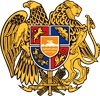 ՀԱՅԱՍՏԱՆԻ ՀԱՆՐԱՊԵՏՈՒԹՅՈՒՆ
ՍՅՈՒՆԻՔԻ ՄԱՐԶ
ԿԱՊԱՆ  ՀԱՄԱՅՆՔԻ  ԱՎԱԳԱՆԻ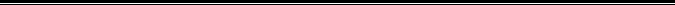 